РАСПОРЯЖЕНИЕот ___18 января_   2017 года                                                                           №  10пос.КизнерВ  связи с  кадровыми изменениями, руководствуясь Уставом  муниципального образования «Кизнерский  район»,  1. Признать утратившим силу  распоряжение Главы муниципального образования «Кизнерский  район» от 24.04.2015 г. №18 «О создании Межведомственной комиссии по обеспечению профилактики правонарушений в Кизнерском  районе» с изменениями (Распоряжение Главы муниципального образования «Кизнерский район» от 04.02.2016 г. №06).Глава  муниципального образования «Кизнерский район»                                                                                       А.И.Плотников Проект вноситНачальник отдела  по  делам  несовершеннолетних и профилактике правонарушений                                                                  Н.А.Соколова           Согласовано            Зам. главы Администрации                                                                              В.С.Орехова            Начальник правового отдела                                                                             А.С.Овсянников РАСПОРЯЖЕНИЕот ___________________   20____ года                                                                           №  пос.КизнерВ  связи с  кадровыми изменениями, руководствуясь Уставом  муниципального образования «Кизнерский  район»,  1. Признать утратившим силу  распоряжение Главы муниципального образования «Кизнерский  район» от 24.04.2015 г. №18 «О создании Межведомственной комиссии по обеспечению профилактики правонарушений в Кизнерском  районе» с изменениями (Распоряжение Главы муниципального образования «Кизнерский район» от 04.02.2016 г. №06).Глава  муниципального образования «Кизнерский район»                                                                                       А.И.Плотников Проект вноситНачальник отдела  по  делам  несовершеннолетних и профилактике правонарушений                                                                                          Н.А.СоколоваАдминистрациямуниципального образования «Кизнерский район»Удмуртской Республики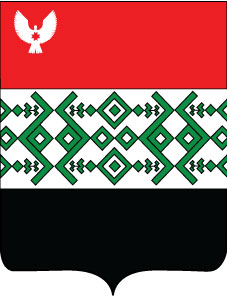 Удмурт Элькунысь«Кизнер ёрос» муниципал кылдытэтлэн администрациезО  признании  утратившим силу  распоряжение Главы муниципального образования «Кизнерский  район» от 24.04.2015 г. №18 «О создании Межведомственной комиссии по обеспечению профилактики правонарушений в Кизнерском  районе» с изменениями (Распоряжение Главы муниципального образования «Кизнерский район» от 04.02.2016 г. №06)Администрациямуниципального образования «Кизнерский район»Удмуртской РеспубликиУдмурт Элькунысь«Кизнер ёрос» муниципал кылдытэтлэн администрациезО  признании  утратившим силу  распоряжение Главы муниципального образования «Кизнерский  район» от 24.04.2015 г. №18 «О создании Межведомственной комиссии по обеспечению профилактики правонарушений в Кизнерском  районе» с изменениями (Распоряжение Главы муниципального образования «Кизнерский район» от 04.02.2016 г. №06)